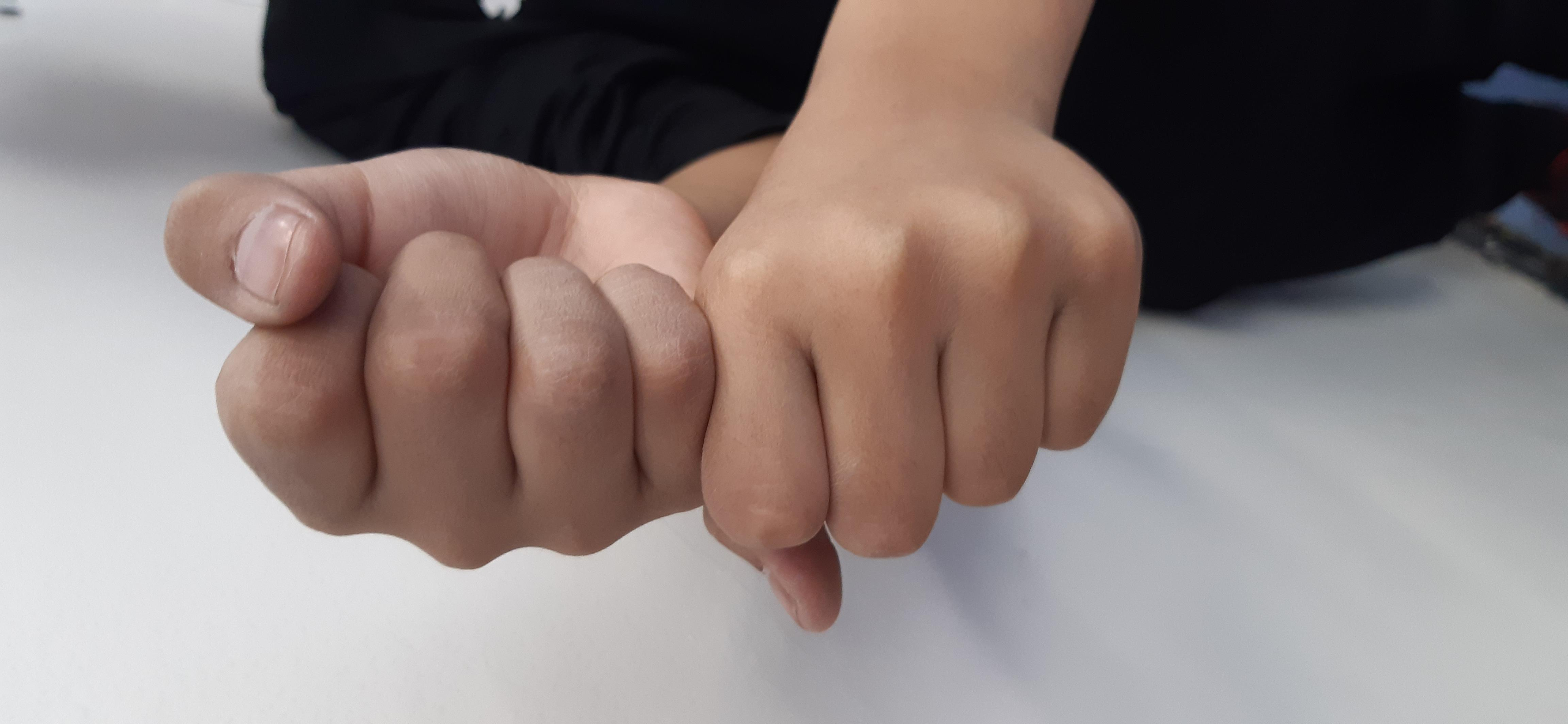 Can you build on that idea?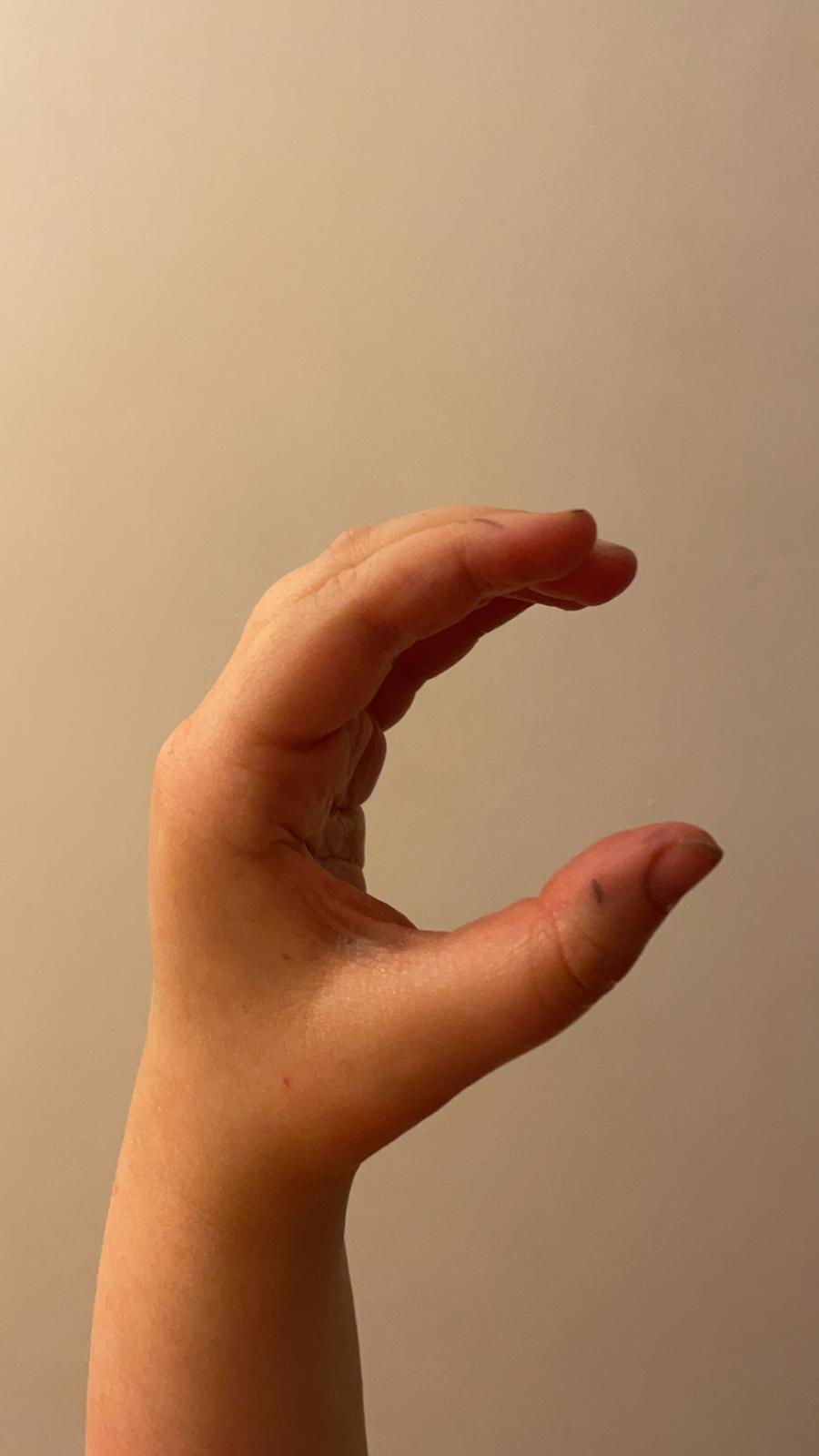 Can you challenge that idea?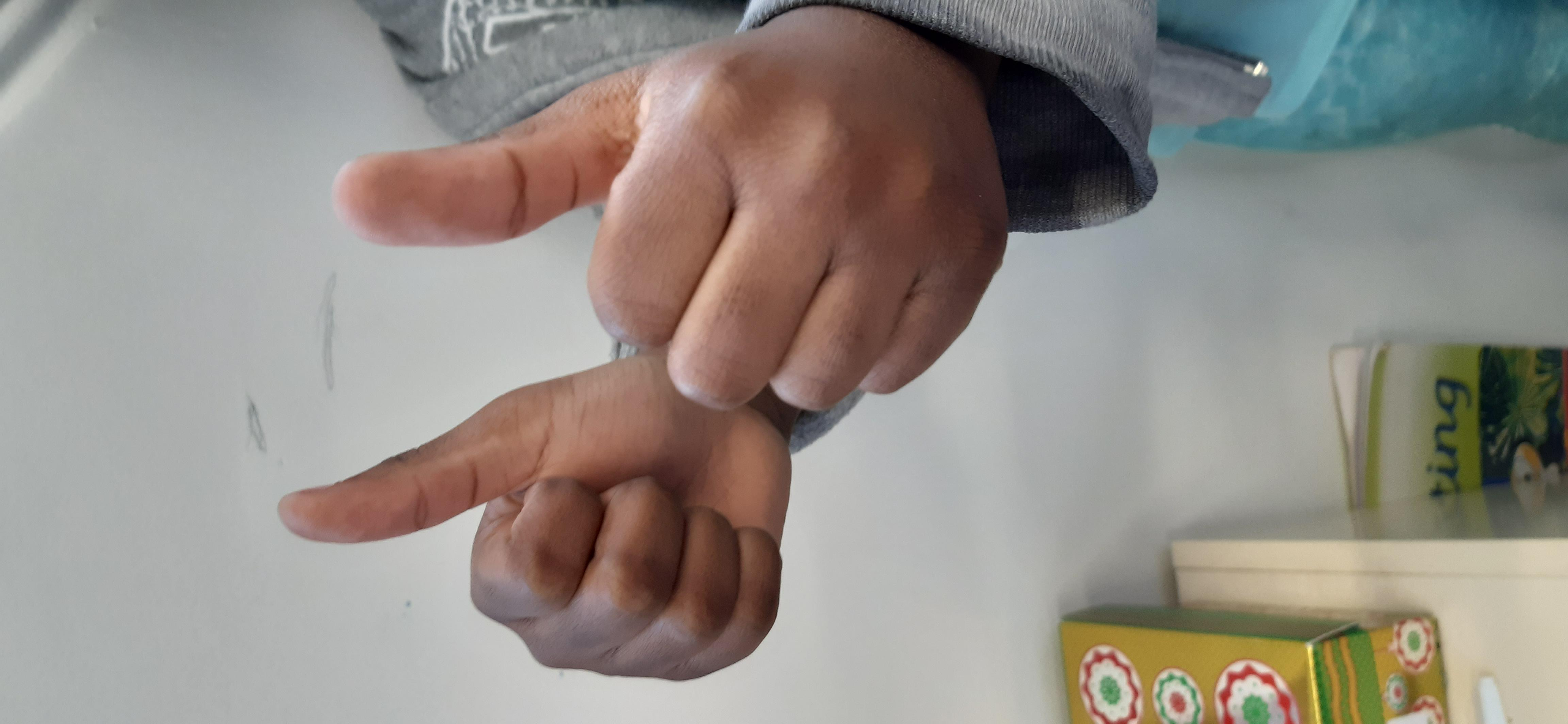 Do you agree with that idea?